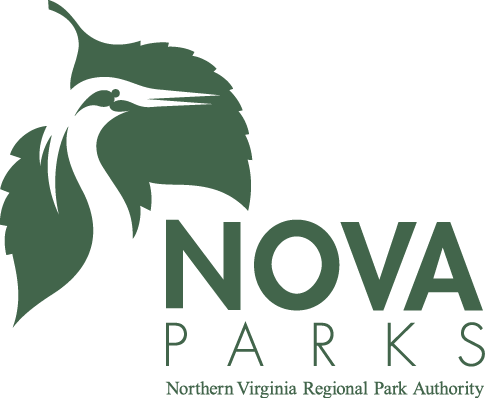 Big Splash Party Includes:Admission to Ocean Dunes Waterpark ALL DAY!Use of mini-golf and batting cage ALL DAY!Private party area for 2 hoursFree Chaperone for each guest under 12 years old (food not included)Personal party assistant for duration of partyGift/Cake cart to use during partySpecial gift for birthday childValuable coupon for all birthday guests2 slices of pizza per guestDrinks – soda, juice or milkIce CreamPlates, napkins, utensilsPrintable Invitation Add-on additional pizzas, Dippin’ Dots and other itemsPizza $12 eachIce Cream $2 eachDrink Pitcher $4 eachDippin’ Dots $3.50 each